Name:					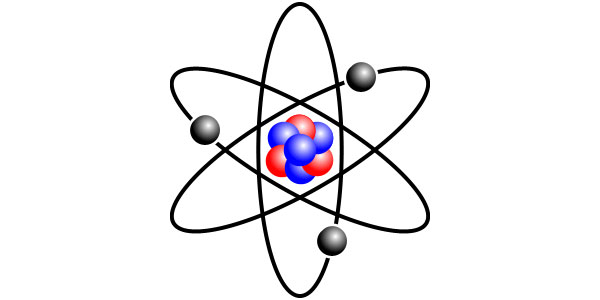 Date:			Block:	Nature of the Matter Pre-TestWhich of the following makes up a molecule of water?One atom of hydrogen and one atom of oxygenOne atom of sodium and one atom of chlorineOne atom of hydrogen and two atoms of oxygenTwo atoms of hydrogen and one atom of oxygenThe space surrounding the nucleus of the atom contains…?ProtonsElectronsNeutronsIonsWhat type of electron is available to form bonds?ValanceNucleusIonicCovalentA substance with a pH of 6 is called?An acidA baseBoth an acid and a baseNeither an acid or a baseThe three particles that make up an atom are…?Protons, neutrons, and isotopesNeutrons, isotopes, and electronsPositives, negatives, and electronsProtons, neutrons, and electronsIsotopes are atoms of the same element with the same number of protons and…?A different number of electronsA different number of moleculesA different number of neutronsThe same number of neutrons A covalent bond is formed as the result of…?Transferring electronsSharing electronsTransferring protonsSharing protons An ionic bond is formed as the result of…?The actual sharing of electronsThe release of energyThe transfer of electronsChemical energyThe nucleus of an atom is made of…?Protons and electronsElectrons and neutronsProtons and neutronsProtons, neutrons, and electronsWhat type of ion forms when an atom loses electrons?NeutralPositiveNegativePossible positive and negative